АДМИНИСТРАЦИЯ ГОРОДСКОГО ОКРУГА ЗАТО П. ГОРНЫЙ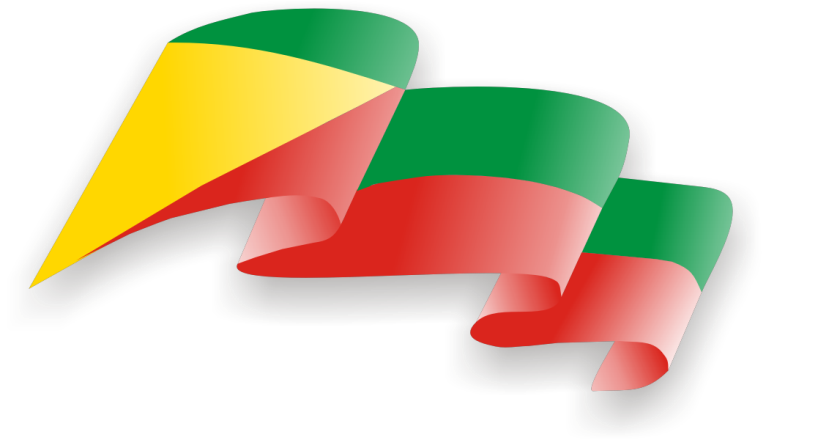 Программаавгустовской конференции работников образованиягородского округа ЗАТО п. ГорныйГосударственные стратегии в сфере образования и новая образовательная реальность: задачи и приоритеты развития в 2022-2023 учебном году30 августа 2022 годаЗАТО п. ГорныйАДМИНИСТРАЦИЯ ГОРОДСКОГО ОКРУГА ЗАТО П. ГОРНЫЙПрограммаавгустовской конференции работников образованиягородского округа ЗАТО п. ГорныйГосударственные стратегии в сфере образования и новая образовательная реальность: задачи и приоритеты развития в 2022-2023 учебном году30 августа 2022 годаЗАТО п. ГорныйАвгустовская конференция работников образования городского округа ЗАТО п. Горный является традиционным образовательным событием в профессионально-педагогическом сообществе края, призванным актуализировать приоритеты развития и задачи стабильного функционирования в 2022-2023 учебном году.Тематические аспекты конференции ориентированы на концептуальное, содержательное, технологическое определение стратегических целей, задач развития образования, которые определены Указом Президента РФ № 474 от 21.07.2020 г. «О национальных целях развития РФ на период до 2030 года», национальным проектом «Образование», Указом Президента РФ № 401 от 27 июня 2022 г. «О проведении в Российской Федерации Года педагога и наставника», распоряжением Правительства РФ № 678-р от 31.03.2022 «Об утверждении Концепции развития дополнительного образования детей», распоряжением Правительства РФ № 122-р от 23.01.2021 «Об утверждении плана основных мероприятий, проводимых в рамках Десятилетия детства, на период до 2027 года», Указом Президента РФ № 231 от 25.04.2022 «Об объявлении в Российской Федерации Десятилетия науки и технологий» и др.Цель августовской конференции в 2022 г. состоит в профессионально-общественном обсуждении ведущих тенденций развития муниципальной системы образования с учетом государственных стратегий в сфере образования, приоритетов воспитательной работы с детьми и молодежью в условиях новой образовательной реальности, задач обеспечения стабильного функционирования образовательных организаций в 2022-2023 учебном году.Доклады:Государственные стратегии в сфере образования и новая образовательная реальность: задачи и приоритеты развития в 2022-2023 учебном годуФилатова Л.А., начальник отдела по образованию администрации городского округа ЗАТО п. Горный«Разговор о важном»Куйдина О.Д., заместитель директора школы по воспитательной работеРеализация патриотического воспитания в МОУ «СОШ № 2» через модуль «Классное руководство»Пронина И.З., классный руководительПатриотическое воспитание детей дошкольного возраста в условиях реализации рабочей программы воспитаниеВыскубова Е.В., воспитатель МДОУ № 17, Лизунова М.В., воспитательПатриотическое воспитание дошкольников детского сада № 5Арефьева Н.В., заместитель заведующего по воспитательной и методической работеВзаимодействие семьи и дошкольного образовательного учреждения в вопросах патриотического воспитания дошкольниковСтрамилова Е.А., заместитель заведующего по воспитательной и методической работеПатриотическое воспитание средствами искусствКирик Н.Е., преподаватель художественного отделения Августовская конференция работников образования городского округа ЗАТО п. Горный является традиционным образовательным событием в профессионально-педагогическом сообществе края, призванным актуализировать приоритеты развития и задачи стабильного функционирования в 2022-2023 учебном году.Тематические аспекты конференции ориентированы на концептуальное, содержательное, технологическое определение стратегических целей, задач развития образования, которые определены Указом Президента РФ № 474 от 21.07.2020 г. «О национальных целях развития РФ на период до 2030 года», национальным проектом «Образование», Указом Президента РФ № 401 от 27 июня 2022 г. «О проведении в Российской Федерации Года педагога и наставника», распоряжением Правительства РФ № 678-р от 31.03.2022 «Об утверждении Концепции развития дополнительного образования детей», распоряжением Правительства РФ № 122-р от 23.01.2021 «Об утверждении плана основных мероприятий, проводимых в рамках Десятилетия детства, на период до 2027 года», Указом Президента РФ № 231 от 25.04.2022 «Об объявлении в Российской Федерации Десятилетия науки и технологий» и др.Цель августовской конференции в 2022 г. состоит в профессионально-общественном обсуждении ведущих тенденций развития муниципальной системы образования с учетом государственных стратегий в сфере образования, приоритетов воспитательной работы с детьми и молодежью в условиях новой образовательной реальности, задач обеспечения стабильного функционирования образовательных организаций в 2022-2023 учебном году.Доклады:Государственные стратегии в сфере образования и новая образовательная реальность: задачи и приоритеты развития в 2022-2023 учебном годуФилатова Л.А., начальник отдела по образованию администрации городского округа ЗАТО п. Горный«Разговор о важном»Куйдина О.Д., заместитель директора школы по воспитательной работеРеализация патриотического воспитания в МОУ «СОШ № 2» через модуль «Классное руководство»Пронина И.З., классный руководительПатриотическое воспитание детей дошкольного возраста в условиях реализации рабочей программы воспитаниеВыскубова Е.В., воспитатель МДОУ № 17, Лизунова М.В., воспитательПатриотическое воспитание дошкольников детского сада № 5Арефьева Н.В., заместитель заведующего по воспитательной и методической работеВзаимодействие семьи и дошкольного образовательного учреждения в вопросах патриотического воспитания дошкольниковСтрамилова Е.А., заместитель заведующего по воспитательной и методической работеПатриотическое воспитание средствами искусствКирик Н.Е., преподаватель художественного отделения 